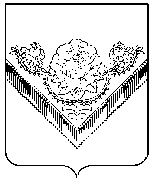 СОВЕТ ДЕПУТАТОВГОРОДСКОГО ОКРУГА ПАВЛОВСКИЙ ПОСАДМОСКОВСКОЙ ОБЛАСТИРЕШЕНИЕ г. Павловский ПосадО проекте изменений и дополнений в Устав городского округа Павловский Посад Московской областиВ соответствии с федеральными законами от 06.10.2003 №131-ФЗ «Об общих принципах организации местного самоуправления в Российской Федерации», от 12.06.2002 № 67-ФЗ «Об основных гарантиях избирательных прав и права на участие в референдуме граждан Российской Федерации», от 14.03.2022 № 60-ФЗ «О внесении изменений в отдельные законодательные акты Российской Федерации», решением Избирательной комиссии Московской области от 19.05.2022 № 8/69-7 «О возложении исполнения полномочий по подготовке и проведению выборов в органы местного самоуправления, местного референдума на территориальные избирательные комиссии Московской области», Совет депутатов городского округа Павловский Посад Московской области РЕШИЛ:1.Одобрить проект изменений и дополнений в Устав городского округа Павловский Посад Московской области (прилагается).2. Направить данное решение Главе городского округа Павловский Посад Московской области для подписания, опубликования в средствах массовой информации и размещения на официальном сайте Администрации городского округа Павловский Посад Московской области в телекоммуникационной сети Интернет.3. Настоящее решение вступает в силу со дня опубликования.Председатель Совета депутатов                                              Глава городского округагородского округа Павловский Посад                                    Павловский ПосадМосковской области                                                                 Московской области______________ Р.И. Тикунов                                                 _____________Д.О. Семенов        «19» октября 2022 г.                                                                 «19» октября 2022 г.М.П.                                                                                            М.П.           Приложениек решению Совета депутатовгородского округа Павловский ПосадМосковской областиот «19» октября 2022 г. № 19/2Проект изменений и дополнений в Устав городского округа Павловский Посад Московской области1.В пункте 7 статьи 12 слова «избирательной комиссией городского округа» заменить словами «территориальной избирательной комиссией»;2.Пункт 5 статьи 13 изложить в следующей редакции:«5. «Если уполномоченный на то орган - Совет депутатов городского округа Павловский Посад Московской области - не назначит выборы в сроки, предусмотренные пунктом 3 настоящей статьи, а также если уполномоченный на то орган отсутствует, выборы назначаются территориальной избирательной комиссией не позднее чем за 70 дней до дня голосования. Решение территориальной избирательной комиссии о назначении выборов публикуется не позднее чем через семь дней со дня истечения, установленного пунктом 3 настоящей статьи срока официального опубликования решения о назначении выборов.Если территориальная избирательная комиссия не назначит в установленный настоящим пунктом срок выборы органов или депутатов либо если такая территориальная избирательная комиссия отсутствует и не может быть сформирована в порядке, предусмотренном федеральным законом, соответствующий суд общей юрисдикции по заявлениям избирателей, избирательных объединений, органов государственной власти, органов местного самоуправления, прокурора может определить срок, не позднее которого уполномоченный на то орган или должностное лицо, а в случае их отсутствия - соответствующая избирательная комиссия должны назначить выборы. При этом суд также вправе возложить на Избирательную комиссию Московской области обязанность сформировать в десятидневный срок со дня вступления в силу решения суда временную территориальную избирательную комиссию в количестве не более 10 членов комиссии с соблюдением требований к составу территориальной избирательной комиссии, предусмотренных законом, а при отсутствии уполномоченного назначить выборы органа или должностного лица - также установить срок, в течение которого временная территориальная избирательная комиссия должна назначить выборы. Срок полномочий и количество членов временной территориальной избирательной комиссии с правом решающего голоса устанавливаются сформировавшей ее избирательной комиссией.Гарантии избирательных прав граждан при проведении муниципальных выборов, порядок подготовки, проведения и подведения итогов муниципальных выборов устанавливаются законом.»:3.первый абзац пункта 8 статьи 26 изложить в следующей редакции:«8. Вновь избранный Совет депутатов собирается на первое заседание в срок, который не может превышать 30 дней со дня избрания Совета депутатов городского округа в правомочном составе. Время проведения назначает председатель избирательной комиссии, проводившей выборы.»;4.Статью 26 дополнить пунктом 12 следующего содержания:«12. Для осуществления организационного, правового, информационно-аналитического обеспечения деятельности Совета депутатов городского округа Павловский Посад формируется аппарат Совета депутатов, структура которого утверждается Советом депутатов городского округа Павловский Посад.»;5.Подпункт 8 пункта 2 статьи 28 – признать утратившим силу;6.Пункт 4 статьи 31 дополнить подпунктом 13 следующего содержания: «13) осуществляет общее руководство работой аппарата Совета депутатов городского округа, определяет штат и численность аппарата Совета депутатов, осуществляет прием и увольнение работников аппарата Совета депутатов, применяет к ним меры поощрения и дисциплинарной ответственности.»;7.Пункт 7 статьи 34 – признать утратившим силу;8.Пункт 1 статьи 41 дополнить подпунктом 9.1 следующего содержания: «9.1) осуществление муниципального контроля за исполнением единой теплоснабжающей организацией обязательств по строительству, реконструкции и (или) модернизации объектов теплоснабжения;»;9.В подпункте 10 пункта 1 статьи 41 слова «за сохранностью автомобильных дорог местного значения» заменить словами «на автомобильном транспорте, городском наземном электрическом транспорте и в дорожном хозяйстве»»;10.Подпункт 45 пункта 1 статьи 41 изложить в следующей редакции:«45) обеспечение выполнения работ, необходимых для создания искусственных земельных участков для нужд городского округа в соответствии с федеральным законом;»;11.Подпункт 47 пункта 1 статьи 41 изложить в следующей редакции:«47) организация в соответствии с федеральным законом выполнения комплексных кадастровых работ и утверждения карты-плана территории;»;12.Подпункт 48 пункта 1 статьи 41 – признать утратившим силу;13.Статью 43 – признать утратившей силу.19.10.2022№19/2